Nagrzewnice na Ceneo.pl - największy wybórWraz z nadejściem zimy wielu z nas stanie przed dylematem - jak ogrzać pomieszczenia czy namioty niezbędne do pracy? Z pomocą przychodzą nam <strong>nagrzewnice</strong>!Ciepło nawet w największe mrozyProblem obniżających się temperatur dotyczy przede wszystkim tych, którzy pracują na zewnątrz. Ale nie tylko - przy pierwszych mrozach ucierpieć mogą także pracownicy wielkich hal produkcyjnych czy budów. Rozwiązaniem problemu z chłodem w miejscu pracy są nagrzewnice na Ceneo.pl - porównywarce cen, w której znajdziesz oferty wielu sprzedawców i producentów.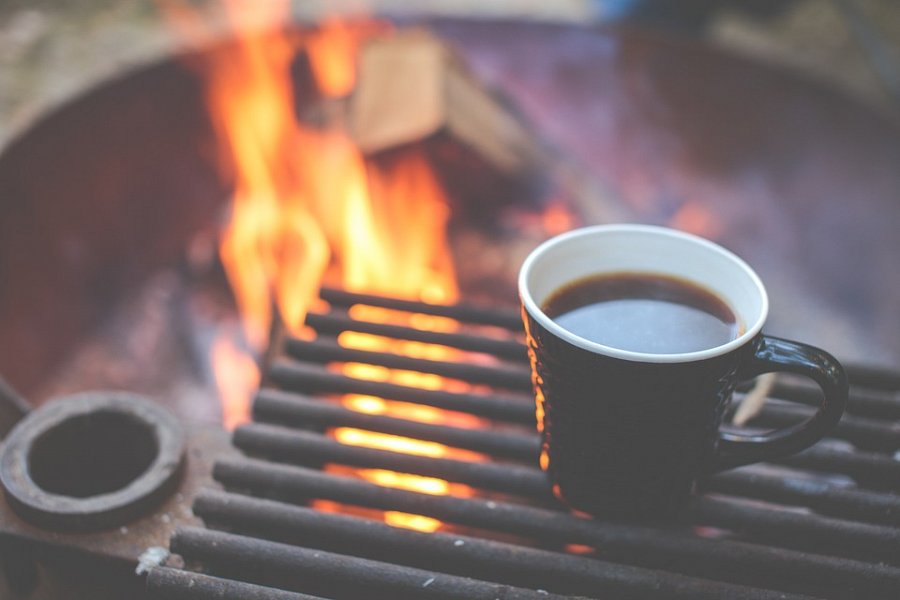 Nagrzewnice na Ceneo.pl - najtańsza opcja, największy wybórJeśli szukasz miejsca, gdzie porównasz ze sobą dziesiątki opcji zakupu, trafiłeś idealnie. Pod hasłem "nagrzewnice na Ceneo.pl" znajdziesz prawie 2000 modeli dostosowanych do zróżnicowanych potrzeb klientów. W naszym katalogu znajdziesz dziesiątki różnych produktów: od tych stacjonarnych, po wiszące oraz przenośne ogrzewacze, idealne dla tych grup pracowników, które muszą się przemieszczać wraz ze zleceniami. Nagrzewnice na Ceneo.pl łatwo jest także porównać. Za pomocą kilku kliknięć możesz bowiem wyselekcjonować interesujące Cię produkty i zestawić je ze sobą. Dzięki temu w banalny sposób możesz wybrać opcję idealnie odpowiadającą Twoim potrzebom - niezależnie od tego, czy szukasz produktu taniego, czy o dużej mocy.